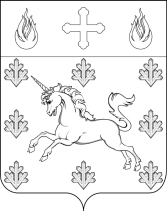   АДМИНИСТРАЦИЯПОСЕЛЕНИЯ СОСЕНСКОЕПОСТАНОВЛЕНИЕ_____23.07.2020_____№_____01-09-47/20_____О внесении изменений в Постановление администрации поселения Сосенское от 16.09.2016 года № 01-09-60/6В соответствии с Федеральным законом от 06.10.2003 № 131-ФЗ «Об общих принципах организации местного самоуправления в Российской Федерации», Постановлением администрации поселения Сосенское от 30.03.2020 № 01-09-21/20 «Об утверждении Порядка разработки, реализации и оценки эффективности муниципальных программ поселения Сосенское», в целях обеспечения безопасных и благоприятных условий для проживания граждан в многоквартирных домах муниципального жилищного фонда,ПОСТАНОВЛЯЮ:Внести изменения в постановление администрации поселения Сосенское         от 16.09.2016 №01-09-60/6 «Об утверждении муниципальной программы «Капитальный ремонт объектов муниципального жилищного и нежилого фонда поселения Сосенское».Приложение к постановлению изложить в редакции согласно приложению к данному постановлению.2. Опубликовать данное постановление в газете «Сосенские вести» и разместить на официальном сайте органов местного самоуправления в информационно-телекоммуникационной сети «Интернет».3. Данное постановление вступает в силу с 24.07.2020. 4. Контроль за выполнением данного постановления возложить на заместителя главы администрации поселения Сосенское Стародубцеву С.Н.Глава администрации поселения Сосенское                                                Т.Ю. Тараканова ЛИСТ СОГЛАСОВАНИЯО внесении изменений в Постановление администрации поселения Сосенское от 16.09.2016 г. от № 01-09-60/6 ________________________________________________________ Стародубцева С.Н._________________________________________________________ Французова Т.Ю._________________________________________________________ Костина Ю.А._________________________________________________________ Филина А.В._________________________________________________________ Скугарев А.С._________________________________________________________ Тюльменкова К.Н.Приложение к Постановлению администрации 	поселения Сосенское	от 23.07.2020 № 01-09-47/20 Муниципальная программа  «Капитальный ремонт объектов муниципального жилищного и нежилого фонда поселения Сосенское»Москва2016Паспорт муниципальной программы «Капитальный ремонт объектов муниципального жилищного и нежилого фонда поселения Сосенское» 1. Технико-экономическое обоснование муниципальной программыМуниципальная программа предусматривает осуществление мероприятий по оказанию муниципальной поддержки собственникам помещений в части нормативно - правового и финансового обеспечения работ по капитальному ремонту общего имущества многоквартирных домов, позволит поэтапно провести капитальные ремонты общедомового имущества в домах, требующих неотложного ремонта, собственники которых не накопили необходимых финансовых средств на их проведение.     2. Цели и задачи муниципальной программыЦель муниципальной программы - обеспечение безопасных и комфортных условий для проживания граждан в многоквартирных домах в соответствии с современными требованиями социально-экономического развития поселения Сосенское.Основные задачи муниципальной программы:-  проведение всех видов капитальных ремонтов в многоквартирных домах:- снижение физического износа многоквартирных домов;- увеличение сроков эксплуатации жилищного фонда;- обеспечение сохранности жилищного фонда;- снижение риска возникновения аварийных ситуаций;- создание условий для экономии эксплуатационных расходов.3. Финансирование муниципальной программыФинансирование муниципальной программы осуществляется за счет средств бюджета поселения Сосенское в городе Москве в объемах, установленных решением совета депутатов поселения Сосенское о бюджете поселения Сосенское в городе Москве на текущий финансовый год и плановый период, бюджета города Москвы и за счет средств иных, привлекаемых для реализации муниципальной программы источников (Приложение 1 к муниципальной программе).4. Мероприятия, направленные на реализацию муниципальной программыДостижения запланированных конечных результатов муниципальной программы осуществляется в соответствии с ежегодно утверждаемом перечнем мероприятий муниципальной программы на соответствующий календарный год (Приложения 2.1, 2.2, 2.3 к муниципальной программе).5. Ожидаемые результаты от реализации муниципальной программыРеализация муниципальной программы позволит:- снизить физический износ многоквартирных жилых домов;- увеличить срок эксплуатации жилищного фонда;- обеспечить сохранность жилищного фонда;- снизить риск возникновения аварийных ситуаций;- создать условия для экономии эксплуатационных расходов;  - сократить расходы собственников помещений на содержание жилых помещений;- обеспечить   безопасные   и    комфортные    условия     проживания     граждан на территории поселения Сосенское.- повысить надежность инженерных систем жизнеобеспечения. 6. Отчетность и контроль за исполнением муниципальной программыКонтроль за реализацией муниципальной программы осуществляет координатор.С целью контроля за реализацией муниципальной программы ответственный исполнитель по запросу координатора направляет последнему оперативный отчет, по форме согласно приложению № 4 к Порядку разработки, реализации и оценки эффективности муниципальных программ поселения Сосенское, который содержит:1) перечень выполненных мероприятий муниципальной программы с указанием объемов финансирования и результатов выполнения мероприятий;2) анализ причин несвоевременного выполнения программных мероприятий.Ответственный исполнитель ежегодно готовит годовой отчет о реализации муниципальной программы, по форме согласно приложению № 5 к Порядку разработки, реализации и оценки эффективности муниципальных программ поселения Сосенское, и до 1 февраля года, следующего за отчетным, представляет его координатору для оценки эффективности реализации муниципальной программы. Порядок оценки эффективности реализации муниципальных программ поселения Сосенское представлен в приложении № 6 к Порядку разработки, реализации и оценки эффективности муниципальных программ поселения Сосенское.По результатам оценки эффективности муниципальной программы принимается решение о сокращении на очередной финансовый год и плановый период объема бюджетных ассигнований на ее реализацию или о досрочном прекращении реализации отдельных мероприятий, начиная с 1 января очередного финансового года, или дальнейшей реализации муниципальной программы в плановом объеме.После окончания срока реализации муниципальной программы ответственный исполнитель готовит не позднее 1 мая года, следующего за последним годом реализации муниципальной программы, итоговый отчет о ее реализации по форме согласно приложению № 5 к Порядку разработки, реализации и оценки эффективности муниципальных программ поселения Сосенское.Годовой (итоговый) отчеты о реализации муниципальной программы должны содержать:1) степень достижения запланированных результатов и намеченных целей муниципальной программы;2) общий объем фактически произведенных расходов, всего и в том числе по источникам финансирования;3) данные об использовании средств бюджета поселения Сосенское и иных средств, привлекаемых для реализации муниципальной программы, по каждому программному мероприятию и в целом по муниципальной программе;4) по мероприятиям, не завершенным в утвержденные сроки, – причины их невыполнения и предложения по дальнейшей реализации.По показателям, не достигшим запланированного уровня, приводятся причины невыполнения и предложения по их дальнейшему достижению.Годовой и итоговый отчеты подлежат размещению на официальном сайте органов местного самоуправления поселения Сосенское в сети Интернет.Приложение 1к муниципальной программе «Капитальный ремонт объектов муниципального жилищного и нежилого фонда поселения Сосенское» Приложение 2.1к муниципальной программе «Капитальный ремонт объектов муниципального жилищного и нежилого фонда поселения Сосенское» Перечень мероприятий, направленных на реализацию муниципальной программы «Капитальный ремонт объектов муниципального жилищного фонда поселения Сосенское» в 2018 г.Приложение 2.2к муниципальной программе «Капитальный ремонт объектов муниципального жилищного и нежилого фонда поселения Сосенское» Перечень мероприятий, направленных на реализацию муниципальной программы «Капитальный ремонт объектов муниципального жилищного фонда поселения Сосенское» в 2019г.Приложение 2.3к муниципальной программе «Капитальный ремонт объектов муниципального жилищного и нежилого фонда поселения Сосенское» Перечень мероприятий, направленных на реализацию муниципальной программы «Капитальный ремонт объектов муниципального жилищного фонда поселения Сосенское» в 2020г.Полное наименование Программы «Капитальный ремонт  объектов муниципального жилищного и нежилого фонда поселения Сосенское»Цель муниципальной программыОбеспечение безопасных и благоприятных условий проживания граждан в многоквартирных жилых домахКонечные результаты муниципальной программы - снизить физический износ многоквартирных жилых домов;- увеличить срок эксплуатации жилищного фонда;- обеспечить сохранность жилищного фонда;- снизить риск возникновения аварийных ситуаций;- создать  условия для экономии эксплуатационных расходов;  - сократить расходы собственников помещений на содержание жилых помещений;- обеспечить   безопасные   и    комфортные    условия     проживания граждан на территории поселения Сосенское; - повысить надежность инженерных систем жизнеобеспечения.Задачи муниципальной программы- Проведение всех видов капитального ремонта в многоквартирных жилых домах;- снижение физического износа многоквартирных жилых домов;- увеличение сроков эксплуатации жилищного фонда; обеспечение сохранности жилищного фонда; - снижение риска возникновения аварийных ситуаций;  - создание условий для экономии эксплуатационных расходовКоординатор муниципальной программыЗаместитель главы администрации во вопросам ЖКХРазработчик муниципальной программы и ответственный исполнитель муниципальной программыОтдел по эксплуатации жилищного фонда и взаимодействию с управляющими организациямиСроки реализации муниципальной программы2018-2022 гг.Объемы и источники финансирования муниципальной программыОбъем финансирования на реализацию муниципальной программы составляет 260 672,35 тыс. руб.:2018 год – 99 152,85 тыс. руб.;2019 год – 31 298,50 тыс. руб.;2020 год -  81 981,00 тыс. руб.;2021 год  - 24 120,00 тыс. руб.;2020 год – 24 120,00 тыс. руб.Средства бюджета поселения Сосенское в городе Москве.Объем финансовых ресурсов, необходимых для реализации муниципальной программы«Капитальный ремонт объектов муниципального жилищного и нежилого фонда поселения Сосенское»Объем финансовых ресурсов, необходимых для реализации муниципальной программы«Капитальный ремонт объектов муниципального жилищного и нежилого фонда поселения Сосенское»Объем финансовых ресурсов, необходимых для реализации муниципальной программы«Капитальный ремонт объектов муниципального жилищного и нежилого фонда поселения Сосенское»Объем финансовых ресурсов, необходимых для реализации муниципальной программы«Капитальный ремонт объектов муниципального жилищного и нежилого фонда поселения Сосенское»Объем финансовых ресурсов, необходимых для реализации муниципальной программы«Капитальный ремонт объектов муниципального жилищного и нежилого фонда поселения Сосенское»Объем финансовых ресурсов, необходимых для реализации муниципальной программы«Капитальный ремонт объектов муниципального жилищного и нежилого фонда поселения Сосенское»Объем финансовых ресурсов, необходимых для реализации муниципальной программы«Капитальный ремонт объектов муниципального жилищного и нежилого фонда поселения Сосенское»Объем финансовых ресурсов, необходимых для реализации муниципальной программы«Капитальный ремонт объектов муниципального жилищного и нежилого фонда поселения Сосенское»Объем финансовых ресурсов, необходимых для реализации муниципальной программы«Капитальный ремонт объектов муниципального жилищного и нежилого фонда поселения Сосенское»Объем финансовых ресурсов, необходимых для реализации муниципальной программы«Капитальный ремонт объектов муниципального жилищного и нежилого фонда поселения Сосенское»Объем финансовых ресурсов, необходимых для реализации муниципальной программы«Капитальный ремонт объектов муниципального жилищного и нежилого фонда поселения Сосенское»№п/пНаименование мероприятий Наименование мероприятий Объем финансирования (тыс. руб.)Объем финансирования (тыс. руб.)Объем финансирования (тыс. руб.)Объем финансирования (тыс. руб.)Объем финансирования (тыс. руб.)Объем финансирования (тыс. руб.)Объем финансирования (тыс. руб.)Объем финансирования (тыс. руб.)Объем финансирования (тыс. руб.)Объем финансирования (тыс. руб.)Объем финансирования (тыс. руб.)Объем финансирования (тыс. руб.)Объем финансирования (тыс. руб.)Объем финансирования (тыс. руб.)Объем финансирования (тыс. руб.)Источник финансированияИсточник финансирования№п/пНаименование мероприятий Наименование мероприятий 2018 годФакт2018 годФакт2018 годФакт2018 годФакт2019 годФакт2019 годФакт2019 годФакт2020 год Прогноз2020 год Прогноз2021 год Прогноз2021 год Прогноз2022 год Прогноз2022 год ПрогнозВсегоВсегоИсточник финансированияИсточник финансирования1Выборочный капитальный ремонт объектов жилого фондаВыборочный капитальный ремонт объектов жилого фонда89 498,6389 498,6389 498,6389 498,6323 437,5023 437,5023 437,5019 798,0019 798,009 000,009 000,009 000,009 000,00150 734,13150 734,13Местный бюджетМестный бюджет2Ремонт муниципального имуществаРемонт муниципального имущества9 621,599 621,599 621,599 621,597 764,007 764,007 764,0062 063,0062 063,0015 000,0015 000,0015 000,0015 000,00109 448,59109 448,59Местный бюджетМестный бюджет3Капитальный ремонт объектов муниципального жилищного и нежилого фондаКапитальный ремонт объектов муниципального жилищного и нежилого фонда32,6332,6332,6332,6397,0097,0097,00120,00120,00120,00120,00120,00120,00489,63489,63Местный бюджетМестный бюджетИТОГО:ИТОГО:99 152,8599 152,8599 152,8599 152,8531 298,5031 298,5031 298,5081 981,0081 981,0024 120,0024 120,0024 120,0024 120,00260 672,35260 672,35№п/пМероприятия по реализации программыСрок исполненияОбъем финансирования          (тыс. руб.)Ответственный за выполнение программыРаздел 1. Выборочный капитальный ремонт объектов жилого фондаРаздел 1. Выборочный капитальный ремонт объектов жилого фондаРаздел 1. Выборочный капитальный ремонт объектов жилого фондаРаздел 1. Выборочный капитальный ремонт объектов жилого фондаРаздел 1. Выборочный капитальный ремонт объектов жилого фонда1Капитальный ремонт подъездов многоквартирных жилых домов, расположенных по адресам: г. Москва, поселение Сосенское, пос. Коммунарка, д. 7, д.13, д.141-3 квартал 2018г.7 861,19Администрация поселения Сосенское2Капитальный ремонт подъездов многоквартирных жилых домов, расположенных по адресам: г. Москва, поселение Сосенское, пос. Коммунарка, д. 8, пос. Газопровод, д. 6, д.8, д.9, д.101-3 квартал 2018г.4 541,44Администрация поселения Сосенское3Капитальный ремонт внутридомовых инженерных систем ГВС, ХВС, ЦО, канализации (разводящие магистрали, выпуски, сборные трубопроводы) в подвальных и чердачных помещениях жилых многоквартирных домов, расположенных по адресам: г. Москва, поселение Сосенское, п. Газопровод д.№18 кор.1, кор.2, кор.3.2-3 квартал 2018г.19 395,50Администрация поселения Сосенское4Капитальный ремонт инженерных систем ГВС, ХВС, ЦО, канализации и индивидуального теплового пункта жилого многоквартирного дома, расположенного по адресу: г. Москва, поселение Сосенское, п. Коммунарка, д.30.2-3 квартал 2018г1 397,29Администрация поселения Сосенское5Капитальный ремонт кровли многоквартирных жилых домов, расположенных по адресам: г. Москва, поселение Сосенское, пос. Коммунарка, д.11, д.13, д.17; пос. Газопровод д.15, д.172-3 квартал 2018г.8 914,80Администрация поселения Сосенское6Капитальный ремонт кровли многоквартирного жилого дома, расположенного по адресу: г. Москва, поселение Сосенское, пос. Коммунарка, д.1092-3 квартал 2018г.1 002,79Администрация поселения Сосенское7Замена витражных конструкции в подъездах многоквартирного дома, расположенного по адресу: г. Москва, поселение Сосенское, пос. Коммунарка, д. 222-4 квартал 2018г.9 670,40Администрация поселения Сосенское8Капитальный ремонт подвалов многоквартирных жилых домов, расположенных по адресам: г. Москва, поселение Сосенское, п. Газопровод, д. № 11,12, 142-3 квартал 2018г.7 497,30Администрация поселения Сосенское9Капитальный ремонт подвалов многоквартирных жилых домов, расположенных по адресам: г. Москва, поселение Сосенское, п. Коммунарка, д.№ 8, 22; п. Газопровод д.№10.2-3 квартал 2018г.6 000,00Администрация поселения Сосенское10Капитальный ремонт подвала жилого многоквартирного дома по адресу: г. Москва, поселение Сосенское, п. Коммунарка, д.33.  2-3 квартал 2018г.5 116,07Администрация поселения Сосенское11Капитальный ремонт ВРУ в многоквартирных домах, расположенных по адресам: г. Москва, поселение Сосенское, п. Коммунарка, дома №№ 7,8,11,13,14,15,16,17,18,19,22; п. Газопровод, дома №№ 11,12,14,15,16,17 и капитального ремонта электрооборудования чердачных помещений многоквартирных домов, расположенных по адресам: г. Москва, поселение Сосенское, п. Коммунарка, дома №№ 32,33.2-3 квартал 2018г.3 216,74Администрация поселения Сосенское12Капитальный ремонт автоматической системы пожарной сигнализации (АСПС), системы оповещения людей о пожаре и управления эвакуацией (СОУЭ) в жилых домах по адресам: г. Москва, поселение Сосенское, п. Коммунарка, д.17, д.222-3 квартал 2018г.8 754,70Администрация поселения Сосенское13Технический надзор за выполнением работ по капитальному ремонту кровли многоквартирных жилых домов, расположенных по адресам: г. Москва, поселение Сосенское, пос. Коммунарка, д.109, д.11, д.13, д.17; пос. Газопровод д.15, д.172-3 квартал 2018г.                47,00Администрация поселения Сосенское14Технический надзор за выполнением работ по капитальному ремонту подвала многоквартирного жилого дома, расположенного по адресам: г. Москва, поселение Сосенское, п. Коммунарка, д.№ 33 2-3 квартал 2018г.120,00Администрация поселения Сосенское15Технический надзор за выполнением работ по капитальному ремонту внутридомовых инженерных систем ГВС, ХВС, ЦО, канализации (разводящие магистрали, выпуски, сборные трубопроводы) в подвальных и чердачных помещениях жилых многоквартирных домов, расположенных по адресам: г. Москва, поселение Сосенское, п. Газопровод, д. №18 кор.1, кор.2, кор.3, п. Коммунарка, д.302-3 квартал 2018г.0,01Администрация поселения Сосенское16Технический надзор за выполнением работ по замене витражных конструкции в подъездах многоквартирного дома, расположенного по адресу: г. Москва, поселение Сосенское, пос. Коммунарка, д. 222-4 квартал 2018г.73,09Администрация поселения Сосенское17Капитальный ремонт подъездных групп многоквартирных жилых домов, расположенных по адресам: г. Москва, поселение Сосенское, п. Коммунарка, дома №13,14,15,16,17,18,192-3 квартал 2018г.2 859,62Администрация поселения Сосенское18Капитальный ремонт входных групп многоквартирных жилых домов, расположенных по адресам: г. Москва, поселение Сосенское, п. Коммунарка, д. №1, д.2, д.3, д.4, д.5, д.9, д.102-3 квартал 2018г.2 792,25Администрация поселения Сосенское20Замена входных дверей в подъезде многоквартирного жилого дома по адресу: п. Сосенское, п. Коммунарка, д.233 квартал 2018г.79,48Администрация поселения Сосенское21Замена дверных блоков в многоквартирном жилом доме по адресу: п. Сосенское, п. Коммунарка, д.243 квартал 2018г.79,48Администрация поселения Сосенское22Замена наружных дверей в подъездах №1,2 многоквартирного жилого дома по адресу: п. Сосенское, п. Коммунарка, д.253 квартал 2018г.79,48Администрация поселения СосенскоеИтого по разделу:89 498,63Раздел 2. Ремонт муниципального имуществаРаздел 2. Ремонт муниципального имуществаРаздел 2. Ремонт муниципального имуществаРаздел 2. Ремонт муниципального имуществаРаздел 2. Ремонт муниципального имущества1Капитальный ремонт кровли муниципального нежилого здания, расположенного по адресу: г. Москва, поселение Сосенское, пристройка к д.17, пос. Газопровод.2-3 квартал 2018г.794,82Администрация поселения Сосенское2Замена окон в муниципальных квартирах, расположенных по адресам: г. Москва, поселение Сосенское, пос. Коммунарка д.103, кв.1, д.111, кв.31-4 квартал 2018г.189,00Администрация поселения Сосенское3Ежемесячная оплата в фонд капитального ремонта (возмещение ДКР расходов на капитальный ремонт муниципального имущества)1-4 квартал 2018г.5 169,64Администрация поселения Сосенское4Капитальный ремонт муниципальной квартиры, расположенной по адресу: г. Москва, поселение Сосеснкое, пос. Коммунарка, д.24, кв. 62-3 квартал 2018г.497,65Администрация поселения Сосенское5Капитальный ремонт муниципальной квартиры, расположенной по адресу: г. Москва, поселение Сосеснкое, пос. Коммунарка, д.11, кв. 22-3 квартал 2018г.929,79Администрация поселения Сосенское6Капитальный ремонт муниципальной квартиры, расположенной по адресу: г. Москва, поселение Сосеснкое, пос. Коммунарка, д.11, кв.32-3 квартал 2018г.1 003,53Администрация поселения Сосенское7Ремонт подвесного потолка в муниципальном нежилом помещении, расположенном по адресу: г. Москва, поселение Сосенское, пос. Газопровод, пристройка к д.171 квартал 2018г.56,73Администрация поселения Сосенское8Ремонт узлов учета тепловой энергии и ГВС в подвальных помещениях, расположенных по адресам: г. Москва, п. Сосенское, п. Газопровод, пристройки к д.15,16,171 квартал 2018г.74,54Администрация поселения Сосенское9Поверка узлов учета тепловой энергии и ГВС в подвальных помещениях, расположенных по адресам: г. Москва, п. Сосенское, п. Газопровод, пристройки к д.15,16,171 квартал 2018г.88,17Администрация поселения Сосенское10Ремонт входной группы пристройки к многоквартирному жилому дому по адресу: п. Сосенское, п. Газопровод, д.151 квартал 2018г.99,98Администрация поселения Сосенское11Очистка кровель муниципальных пристроек от снега, сосулек и наледи по адресам: п. Сосенское, п. Газопровод, д.15,171 квартал 2018г.91,23Администрация поселения Сосенское12Ремонт системы отопления в нежилом муниципальном помещении по адресу: п. Сосенское, п. Коммунарка, ул. А. Монаховой, д.20,232 квартал 2018г.48,53Администрация поселения Сосенское13Электрогидроимпульсная очистка трубопроводов отопления пристройки к многоквартирному жилому дому (п. Сосенское, п. Газопровод, д.15)2 квартал 2018г.99,71Администрация поселения Сосенское14Поставка светодиодных светильников для оснащения объектов муниципального имущества2 квартал 2018г.61,02Администрация поселения Сосенское15Поставка и установка кондиционеров в муниципальных учреждениях по адресам: п. Сосенское, п. Газопровод, д.15,183 квартал 2018г.312,49Администрация поселения Сосенское16Техническое обслуживание узлов учета тепловой энергии и ГВС по адресам: п. Газопровод пристройки к д.15,16,17,18, к.1; п. Газопровод здание бывшей котельной; п. Коммунарка здание бывшей Котельной4 квартал 2018г.65,25Администрация поселения Сосенское17Клининговые услуги по уборке входных групп муниципального нежилого помещения (конференц-зал) по адресу: п. Сосенское, п. Газопровод, д.18, к.14 квартал 2018г.39,51Администрация поселения СосенскоеИтого по разделу:9 621,59Раздел 3. Капитальный ремонт объектов муниципального жилищного и нежилого фондаРаздел 3. Капитальный ремонт объектов муниципального жилищного и нежилого фондаРаздел 3. Капитальный ремонт объектов муниципального жилищного и нежилого фондаРаздел 3. Капитальный ремонт объектов муниципального жилищного и нежилого фондаРаздел 3. Капитальный ремонт объектов муниципального жилищного и нежилого фонда1Техническое обслуживание узлов учета тепловой энергии и ГВС по адресам: п. Газопровод пристройки к д.15,16,17,18, к.1; п. Газопровод здание бывшей котельной; пос. Коммунарка здание бывшей котельной.1-4 квартал 2018г.32,63 Администрация поселения СосенскоеИтого по разделу:32,63Всего:99 152,85№п/пМероприятия по реализации программыСрок исполненияОбъем финансирования          (тыс. руб.) 2019г.Ответственный за выполнение программыРаздел 1. Выборочный капитальный ремонт объектов жилого фондаРаздел 1. Выборочный капитальный ремонт объектов жилого фондаРаздел 1. Выборочный капитальный ремонт объектов жилого фондаРаздел 1. Выборочный капитальный ремонт объектов жилого фондаРаздел 1. Выборочный капитальный ремонт объектов жилого фонда1Капитальный ремонт подъездов многоквартирных жилых домов, расположенных по адресам: г. Москва, поселение Сосенское, пос. Газопровод, д.14, п. № 1,2,3,4,5,62-3 квартал 2019г.1 141,00Администрация поселения Сосенское2Капитальный ремонт кровли многоквартирных жилых домов, расположенных по адресам: п. Коммунарка, д.4, п. Газопровод 11.2-3 квартал 2019г.1 931,00Администрация поселения Сосенское3Технический надзор за выполнением работ по капитальному ремонту кровли многоквартирного дома, расположенного по адресу: п. Коммунарка, д.4; п. Газопровод д.112-3 квартал 2019г.44,5Администрация поселения Сосенское4Технический надзор за выполнением работ по капитальному ремонту подвалов МКД по адресам: п. Коммунарка, д.11, д.13; д.111; п. Газопровод д.15, д.16, д.172-3 квартал 2019 г.58,00Администрация поселения Сосенское5Капитальный ремонт подвалов многоквартирных жилых домов, расположенных по адресам: г. Москва, поселение Сосенское, п. Коммунарка, д.11, д.13; д.111  2-3 квартал 2019 г.7 299,00Администрация поселения Сосенское6Капитальный ремонт подвалов многоквартирных жилых домов, расположенных по адресам: г. Москва, поселение Сосенское, п. Газопровод д.15, д.16, д.17.2-3 квартал 2019 г.6 607,00Администрация поселения Сосенское7Капитальный ремонт внутридомовых инженерных систем ГВС, ХВС, ЦО, канализации (разводящие магистрали, выпуски, сборные трубопроводы) в подвалах, чердаках жилых многоквартирных домов, расположенных по адресам: п. Газопровод д.10, д.11, д.12.2-3 квартал 2019 г.4 911,00Администрация поселения Сосенское8Капитальный ремонт электрооборудования чердачных и подвальных помещений многоквартирных домов, расположенных по адресам: г. Москва, поселение Сосенское, п. Газопровод, д.10, д.11, д.12, д.142-3 квартал 2019 г.704,00Администрация поселения Сосенское9Обследование технического состояния строительных конструкций и инженерных систем электроснабжения и вентиляции нежилых помещений подземного паркинга МЖД по адресу: п. Сосенское, п. Газопровод д.18, к.1,2,3 с выпуском технического заключения2-3 квартал 2019 г.378,00Администрация поселения Сосенское10Обследование технического состояния конструкций и инженерных систем МЖД по адресам: п. Сосенское, п. Коммунарка, д.23,24,25 с выпуском технического заключения2-3 квартал 2019 г.199,00Администрация поселения Сосенское11Разработка ПСД на проведение капитального ремонта кровли многоквартирного жилого дома, расположенного по адресу: поселение Сосенское, п. Газопровод, д.142-3 квартал 2019 г.165,00Администрация поселения СосенскоеИтого по разделу:23 437,50Раздел 2. Ремонт муниципального имуществаРаздел 2. Ремонт муниципального имуществаРаздел 2. Ремонт муниципального имуществаРаздел 2. Ремонт муниципального имуществаРаздел 2. Ремонт муниципального имущества1Ежемесячная оплата в фонд капитального ремонта (возмещение ДКР расходов на капитальный ремонт муниципального имущества)1-4 квартал 2019 г.5 369,00Администрация поселения Сосенское2Техническое обслуживание узлов учета тепловой энергии и ГВС по адресам: п. Газопровод, пристройки к д.15,16,17,18, к.11-4 квартал 2019 г.193,00Администрация поселения Сосенское3Энергетическое обслуживание и составление энергетического паспорта  муниципального здания по адресу: поселение Сосенское, п. Газопровод, д.15.1-2 квартал 2019 г.70,00Администрация поселения Сосенское4Капитальный ремонт входных групп муниципальных нежилых зданий по адресам: п. Газопровод, пристройка к д.15, д.16, д.17.2-3 квартал 2019 г.264,00Администрация поселения Сосенское5Обследование нечужих конструкций квартиры № 6, в связи с неудовлетворительным состоянием, с выпуском технического заключения по адресу: поселение Сосенское, п. Коммунарка, д.231-2 квартал 2019 г.88,00Администрация поселения Сосенское6Капитальный ремонт козырьков входной группы пристройки к многоквартирному жилому дому по адресу: п. Сосенское, п. Газопровод, д.154 квартал 2019 г.297,00Администрация поселения Сосенское7Капитальный ремонт площадки, лестницы, навеса над входом в нежилое помещение по адресу: п. Сосенское, п. Газопровод, д.174 квартал 2019 г.297,00Администрация поселения Сосенское8Разработка проектно-сметной документации на проведение капитального ремонта муниципального нежилого помещения, по адресу: п. Сосенское, ул. Сервантеса, д. 3, к. 13-4 квартал 2019 г.282,00Администрация поселения Сосенское9Выполнение работ по проведению и обследованию с выпуском технического заключения и разработке ПСД на выполнение работ по капитальному ремонту отопления муниципальных нежилых помещений по адресу п. Газопровод, д.17 пристройка3-4 квартал 2019 г.73,00Администрация поселения Сосенское10Ремонт муниципального нежилого помещения по адресу: п. Сосенское, ул. Сервантеса, д.3, к.13 квартал 2019 г.262,00Администрация поселения Сосенское11Ремонт крылец и рампа нежилого помещения по адресу: п. Сосенское, п. Газопровод, пристройка к д.163-4 квартал 2019 г.287,00Администрация поселения Сосенское12Выполнение работ по ремонту площадки входной группы по адресу п. Коммунарка. д. 20, установке козырька в п. Газопровод, д. 18, к. 1, установке квартирных счетчиков воды в муниципальных жилых и нежилом помещении по адресам: п. Коммунарка, д.1, кв. 18, д. 17, кв. 50, п. Газопровод, д. 17 (пристройка)3 квартал 2019 г.53,00Администрация поселения Сосенское13Ремонт муниципального нежилого помещения, расположенного по адресу: п. Газопровод, д. 173 квартал 2019 г.97,00Администрация поселения Сосенское14Ремонт входа в муниципальное нежилое помещение по адресу : п. Газопровод, д.18, к.1, вход в конференц-зал3 квартал 2019 г.132,00Администрация поселения СосенскоеИтого по разделу:7 764,00Раздел 3. Капитальный ремонт объектов муниципального жилищного и нежилого фондаРаздел 3. Капитальный ремонт объектов муниципального жилищного и нежилого фондаРаздел 3. Капитальный ремонт объектов муниципального жилищного и нежилого фондаРаздел 3. Капитальный ремонт объектов муниципального жилищного и нежилого фондаРаздел 3. Капитальный ремонт объектов муниципального жилищного и нежилого фонда1Техническое обслуживание узлов учета тепловой энергии и ГВС по адресам: п. Газопровод здание бывшей котельной, п. Коммунарка здание бывшей котельной1-4 квартал 2019 г.97,00Администрация поселения СосенскоеИтого по разделу:97,00Всего:31 298,50№п/пМероприятия по реализации программыСрок исполненияОбъем финансирования          (тыс. руб.) 2020г.Ответственный за выполнение программыРаздел 1. Выборочный капитальный ремонт объектов жилого фондаРаздел 1. Выборочный капитальный ремонт объектов жилого фондаРаздел 1. Выборочный капитальный ремонт объектов жилого фондаРаздел 1. Выборочный капитальный ремонт объектов жилого фондаРаздел 1. Выборочный капитальный ремонт объектов жилого фонда1Капитальный ремонт подъезда многоквартирного жилого дома п. Коммунарка, д.№ 109.1-3 кв-л 2020 г. 369,00Администрация поселения Сосенское2Капитальный ремонт кровли МКД, расположенного по адресу: п. Газопровод д.142–3 кв-л 2020 г.7 047,00Администрация поселения Сосенское3Технический надзор за выполнением работ по капитальному ремонту кровли многоквартирного дома, расположенного по адресу: п. Газопровод д.142-3 кв-л 2020 г.226,00Администрация поселения Сосенское4Разработка ПСД на проведение капитального ремонта строительных конструкций и инженерных систем электроснабжения и вентиляции нежилых помещений, и подземного паркинга в МЖД, по адресу: п. Сосенское, п. Газопровод д.18 к.1,2,31 кв-л 2020 г.800,00Администрация поселения Сосенское5Капитальный ремонт входных групп, отмостки, цоколя, многоквартирных жилых домов расположенных по адресам: п. Коммунарка, д.20,20"а"3-4 кв-л 2020 г.11 356,00Администрация поселения СосенскоеИтого по разделу:19 798,00Раздел 2. Ремонт муниципального имуществаРаздел 2. Ремонт муниципального имуществаРаздел 2. Ремонт муниципального имуществаРаздел 2. Ремонт муниципального имуществаРаздел 2. Ремонт муниципального имущества1Ежемесячная оплата в фонд капитального ремонта (возмещение ДКР расходов на капитальный ремонт муниципального имущества)1-4 кв-л 2020 г.5 749,00Администрация поселения Сосенское2Техническое обслуживание узлов учета тепловой энергии и ГВС по адресам: п. Газопровод, пристройки к д.15,16,17,18, к.11-3 кв-л 2020 г.175,00Администрация поселения Сосенское3Ремонт муниципального нежилого помещения по адресу: п. Газопровод, пристройк к д. 173-4 кв-л 2020 г.970,00Администрация поселения Сосенское4Капитальный ремонт муниципального нежилого помещения (конференц-зал), расположенного по адресу: пос. Газопровод, д. 18, к. 13-4 кв-л 2020 г.38 286,00Администрация поселения Сосенское5Технический надзор за выполнением работ по капитальному ремонту нежилого помещения (конференц-зал), расположенного по адресу: п. Газопровод, д. 18, к. 13-4 кв-л 2020 г.804,00Администрация поселения Сосенское6Капитальный ремонт фасада дома культуры «Коммунарка», расположенного по адресу: п. Коммунарка, д.14а3-4 кв-л 2020 г.8 787,00Администрация поселения Сосенское7Технический надзор за выполнением работ по капитальному ремонту фасада дома культуры «Коммунарка», расположенного по адресу: п. Коммунарка, д.14а3-4 кв-л 2020 г.278,00Администрация поселения Сосенское8Капитальный ремонт муниципального нежилого помещения, расположенного по адресу: поселение Сосенское, ул. Сервантеса, д.3, к.12-3 кв-л 2020 г.2 707,00Администрация поселения Сосенское9Технический надзор за выполнением работ по капитальному ремонту муниципального нежилого помещения, расположенного по адресу: поселение Сосенское, ул. Сервантеса, д.3, к.12-3 кв-л 2020 г.86,00Администрация поселения Сосенское10Капитальный ремонт отопления муниципальных нежилых помещений по адресу: п. Газопровод, д.17, пристройка2 кв-л 2020 г.257,00Администрация поселения Сосенское11Выполнение работ по капитальному ремонту муниципальной квартиры, расположенной по адресу: п. Коммунарка, мкр. Эдальго, д. 2, кв. 1823 кв-л 2020 г.1 343,00Администрация поселения Сосенское12Капитальный ремонт муниципальной квартиры по адресу: п. Коммунарка д.2 кв.593 кв-л 2020 г.907,00Администрация поселения Сосенское13Капитальный ремонт комнаты и мест общего пользования в муниципальной квартире, расположенной по адресу: п. Коммунарка, д.1, кв.63; замена оконного и балконного блоков в муниципальной квартире, расположенной по адресу: п. Коммунарка, д.11, кв.143; замена дверного блока в муниципальной квартире, расположенной по адресу: п. Коммунарка, д.106, кв.32-4 кв-л 2020г.451,00Администрация поселения Сосенское14Акустический расчет для нежилых помещений по адресу: п. Газопровод ,д.18, корп.14 кв-л 2020 г.132,00Администрация поселения Сосенское15Ремонт узлов учета  тепловой энергии и ГВС в нежилых муниципальных помещениях, расположенных по адресам: п. Газопровод, здание бывшей Котельной, пристройки к д.15,16,17,18 к.1, п. Коммунарка, здание бывшей Котельной3-4 кв-л 2020 г.1 010,00Администрация поселения Сосенское16Поставка материала для технического обслуживания муниципальных зданий1 кв-л 2020 г.121,00Администрация поселения СосенскоеИтого по разделу:62 063,00Раздел 3. Капитальный ремонт объектов муниципального жилищного и нежилого фонда Раздел 3. Капитальный ремонт объектов муниципального жилищного и нежилого фонда Раздел 3. Капитальный ремонт объектов муниципального жилищного и нежилого фонда Раздел 3. Капитальный ремонт объектов муниципального жилищного и нежилого фонда Раздел 3. Капитальный ремонт объектов муниципального жилищного и нежилого фонда 1Техническое обслуживание узлов учета тепловой энергии и ГВС по адресам: п. Газопровод здание бывшей котельной, п. Коммунарка здание бывшей котельной1-4 кв-л 2020 г.120,00Администрация поселения СосенскоеИтого по разделу:120,00Всего:81 981,00